Vypracování: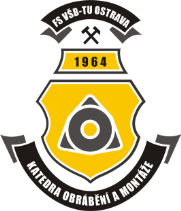 Program č.1Program č.1Program č.1Program č.1Měření součástiMěření součástiMěření součástiMěření součástiVypracoval (a):Vypracoval (a):Osobní číslo:Osobní číslo:Datum:Stud. skupina:Stud. skupina:Zadání:Proměřte rozměry zadané součásti (posuvným měřítkem, jeden z rozměrů třmenovým mikrometrem).Nakreslete v měřítku výrobní výkres součásti podle naměřených hodnot.Největší rozměr součásti naměřte 10x, naměřené hodnoty zaneste do tabulky a vypočtěte výběrovou směrodatnou odchylku s(x).Zadání:Proměřte rozměry zadané součásti (posuvným měřítkem, jeden z rozměrů třmenovým mikrometrem).Nakreslete v měřítku výrobní výkres součásti podle naměřených hodnot.Největší rozměr součásti naměřte 10x, naměřené hodnoty zaneste do tabulky a vypočtěte výběrovou směrodatnou odchylku s(x).Zadání:Proměřte rozměry zadané součásti (posuvným měřítkem, jeden z rozměrů třmenovým mikrometrem).Nakreslete v měřítku výrobní výkres součásti podle naměřených hodnot.Největší rozměr součásti naměřte 10x, naměřené hodnoty zaneste do tabulky a vypočtěte výběrovou směrodatnou odchylku s(x).Zadání:Proměřte rozměry zadané součásti (posuvným měřítkem, jeden z rozměrů třmenovým mikrometrem).Nakreslete v měřítku výrobní výkres součásti podle naměřených hodnot.Největší rozměr součásti naměřte 10x, naměřené hodnoty zaneste do tabulky a vypočtěte výběrovou směrodatnou odchylku s(x).Zadání:Proměřte rozměry zadané součásti (posuvným měřítkem, jeden z rozměrů třmenovým mikrometrem).Nakreslete v měřítku výrobní výkres součásti podle naměřených hodnot.Největší rozměr součásti naměřte 10x, naměřené hodnoty zaneste do tabulky a vypočtěte výběrovou směrodatnou odchylku s(x).